ROK SZKOLNY 2020/2021 - WYPRAWKA DLA UCZNIA KLASY PIERWSZEJ 
W ZESPOLE EDUKACYJNYM NR 10:1. ODŚWIĘTNY STRÓJ:     DLA DZIEWCZYNKI: biała bluzka, granatowa lub czarna spódniczka
                                       DLA CHŁOPCA: biała koszula, granatowe lub czarne spodnie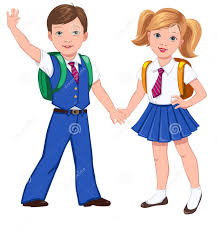 2. STRÓJ NA LEKCJE W-F:         biała koszulka, ciemne spodenki (getry),   
obuwie sportowe (ważne aby dziecko umiało wiązać buty, lub mieć buty sportowe na rzepy)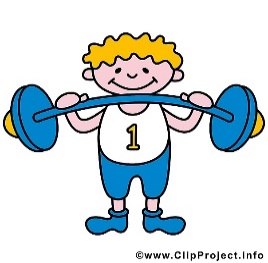 3. TORNISTER                                                                         
dostosowany do wzrostu dziecka, niezbyt ciężki, z przegrodami  (nie miękki plecak)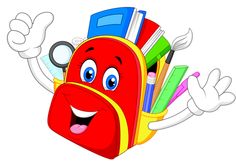 4. PIÓRNIK (NIE CIĘŻKI), wyposażony w: 

- dobrej jakości kredki,
- 2 miękkie ołówki,
- temperówkę dostosowaną do rozmiaru kredek i ołówków,
- dobą gumkę,
- nożyczki,
- klej w sztyfcie
- linijkę 15 cm.
                                      
  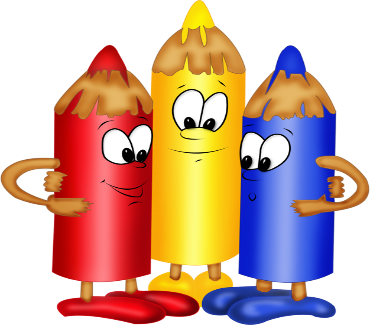 5. RYZA BIAŁEGO PAPIERU DO KSERO.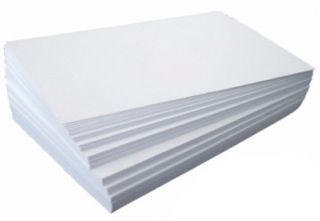 6. ZESZYTY:2 szt. - 16 lub 32 kartkowy - w 3 linie dwukolorowe (niebiesko - czerwone)2 szt. - 32 kartkowy - w kratkę1 szt. - 32 kartkowy - zeszyt do korespondencji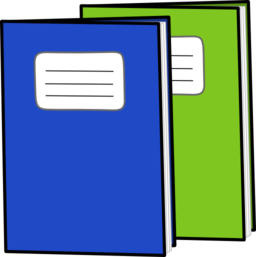 7. OKŁADKI NA ZESZYTY, KSIĄŻKI I ĆWICZENIA.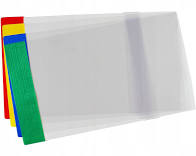 8. LISTA INNYCH POTRZEBNYCH  MATERIAŁÓW I PRZYBORÓW ZOSTANIE UZUPEŁNIONA PRZEZ WYCHOWAWCÓW KLAS NA PIERWSZYCH ZEBRANIACH 
Z RODZICAMI    Czekamy już na Was Drodzy Pierwszoklasiści !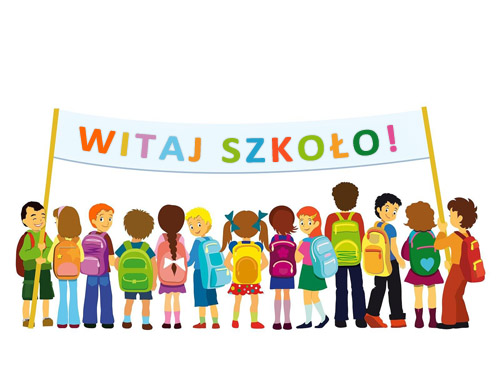 